Министерство здравоохранения Российской Федерации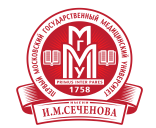 Федеральное государственное автономное образовательное учреждение высшего образованияПЕРВЫЙ МОСКОВСКИЙ ГОСУДАРСТВЕННЫЙ МЕДИЦИНСКИЙУНИВЕРСИТЕТ имени И.М.СЕЧЕНОВАУчебный центр врачебной практики «PRAXI MEDICA»119991, Москва, Большая Пироговская, дом 2, стр.7.                                                                            Тел. 8 (499) 248 42 56Программа курса ДПО с тренингом (18 часов): «Тулиевый волоконный лазер в  хирургии заболеваний нижних мочевыводящих путей».
Руководитель курса: профессор Л.М. Рапопорт.Преподаватели курса: профессор А.З. Винаров; зав. отделением, д.м.н. Н.И. Сорокин; зам. директора по научной работе НИИ Уронефрологии и репродуктивного здоровья человека Сеченовского университета Д.В. Еникеев; к.м.н. А.М. Дымов;  к.м.н.  Р.Б. Суханов; В.А. Винниченко; В.П. Минаев.Место проведения: Москва, ул. Большая Пироговская д.2 стр.7 / д.2 стр.1. Сайт: www.praximedica.ru, e-mail: praximedica@mail.ru, тел. 8 (499) 248-42-56.Стоимость курса для одного слушателя: 45000 рублей.Количество участников: 1-4 человека.
Продолжительность обучения: 18 часов.
Организаторы: учебный центр врачебной практики (УЦВП) «Praxi Medica» и кафедра урологии ФГАОУ ВО Первый МГМУ им. И.М. Сеченова (Сеченовский университет). По окончании курса выдается удостоверение установленного образца (гос.образец) о дополнительном профессиональном образовании (повышение квалификации)  18 часов.Первый день:8:00-8:45 Лекция: физические основы и особенности излучения тулиевого волоконного лазера. Правила техники безопасности при работе с лазерной установкой.
8:45-10:45 «Живая хирургия» - тулиевая лазерная энуклеация гиперплазии простаты. Во время операции будет подробно обсуждено оборудование (волоконный тулиевый лазер «Уролаз», лазерное волокно, эндоскопическое оборудование и морцеллятор «Элепс»),   основные принципы  и технические аспекты тулиевой лазерной энуклеации и вапорезекции аденомы простаты (шаг за шагом).10:45-12:15 «Живая хирургия» - тулиевая лазерная энуклеация гиперплазии простаты (шаг за шагом). 12:15-13:00 Обед.13:00-14:30 «Живая хирургия» - тулиевая лазерная энуклеация гиперплазии простаты. 14:30-15:15  Лекция: Тулиевая энуклеация гиперплазии простаты (Tips & tricks).15:15-16:00  Лекция: профилактика и лечение осложнений тулиевой лазерной энуклеации гиперплазии простаты.16:00-18:00 Работа на симуляторе лазерной энуклеации гиперплазии простаты или био-блоке в УЦВП «Praxi Medica».Второй день:8:00-8:45 Лекция: возможности применения волоконного тулиевого лазера в хирургии немышечноинвазивного рака мочевого пузыря (эн-блок резекция стенки мочевого пузыря с опухолью). 8:45-10:30   «Живая хирургия» - тулиевая лазерная энуклеация гиперплазии простаты.10:30-12:15 «Живая хирургия» - тулиевая лазерная эн-блок резекция стенки мочевого пузыря с опухолью (шаг за шагом). 12:15-14:00 Обед.14:00-14:45 Лекция: возможности применения волоконного тулиевого лазера в хирургии рецидивных заболеваний нижних мочевыводящих путей (стриктура уретры, рубцовая деформация шейки мочевого пузыря).
14:45-15:30 Живая хирургия: инцизия шейки мочевого пузыря при помощи волоконного тулиевого лазера.
15:30 - 16:00 Дискуссия: обсуждение вопросов по курсу. Выдача удостоверений установленного образца.16:00-18:00 Работа на симуляторе лазерной энуклеации гиперплазии простаты или био-блоке в УЦВП «Praxi Medica».